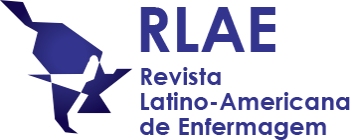 Revista Latino-Americana de EnfermagemEscola de Enfermagem de Ribeirão Preto. Universidade de São PauloAvenida dos Bandeirantes, 3900, Bairro Monte Alegre, Ribeirão Preto, SP, Brasil. CEP: 14040-902Phones: +55 16 3315-4407 / 3315-3387 / 3315-3451Submission support: author@eerp.usp.brHighlightsHighlights are points that convey the main conclusions of the study; they are mandatory for the publication of the article in RLAE and consist of a small collection of aspects that indicate the main contributions of the submitted text. They must be submitted in an editable and separate file in the online submission system. Use 'Highlights' in the file name and include 3 to 5 of these aspects. Each must have a maximum of 85 characters, including spaces.1. Manuscript Title2. Highlights (mandatory to fill a minimum of three to a maximum of five)Highlight 1Highlight 2Highlight 3Highlight 4Highlight 5